РоссияООО «ЭЛИНОКС»CТОЛ С ТУМБОЙ ОСТРОВНОЙСТО-7ПАСПОРТ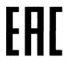 НАЗНАЧЕНИЕСтол с тумбой островной типа СТО-7 (далее стол СТО) предназначен:1.1  Для использования на предприятиях общественного питания в качестве вспомогательного оборудования.1.2. Для хранения внутри выдвижных ящиков кухонной утвари (тарелки, ложки, вилки и т.п., выполненные из металла или пластика) и продуктов питания в упаковке (макаронные изделия, крупы, приправы и т.п.).Декларация о соответствии ТС N RU Д-RU.АУ04.В.05445. Срок действия с 25.11.2014 г. по 24.11.2019 г.Санитарно-эпидемиологическое заключение №77.99.31.515.Д.003763.03.10 от 10.03.2010г. до 10.03.2015 г.На предприятии действует сертифицированная система менеджмента качества в соответствии требованиям ISO 9001:2008. Регистрационный номер №73 100 3466, действителен до 16.01.2017г.2. ТЕХНИЧЕСКИЕ ХАРАКТЕРИСТИКИ	Основные параметры стола СТО должны соответствовать значениям, указанным в таблице 1.  Таблица 13. КОМПЛЕКТ ПОСТАВКИКомплектность приведена в таблице 2.                                             Таблица 24. СВИДЕТЕЛЬСТВО О ПРИЕМКЕСтол с тумбой СТО-7-_____, изготовленный на ООО «ЭЛИНОКС»,  соответствует ТУ 5600-022-01439034-2008  и  признан годным для эксплуатации.Дата выпуска____________________________________________________________________________________________________________________________________________________личные подписи (оттиски личных клейм) должностных лиц предприятия, ответственных за приемку изделия5. СВИДЕТЕЛЬСТВО ОБ УПАКОВКЕСтол с тумбой СТО-7-_____ упакован на ООО «ЭЛИНОКС» согласно требованиям, предусмотренным конструкторской документацией.Дата упаковки		          	 			____	            М. П.						                    (подпись)	Упаковку произвел		          			____						                    (подпись)	Изделие после упаковки принял 			____						                    (подпись)6. ГАРАНТИИ ИЗГОТОВИТЕЛЯ	Гарантийный срок эксплуатации  стола - 1 год со дня ввода в эксплуатацию.	Гарантийный срок хранения 1 год со дня изготовления.	В течение гарантийного срока предприятие-изготовитель гарантирует безвозмездное устранение выявленных дефектов изготовления и замену вышедших из строя составных частей стола, произошедших не по вине потребителя, при соблюдении потребителем условий транспортирования, хранения и эксплуатации изделия.	Гарантия не распространяется на случаи, когда стол вышел из строя по вине потребителя в результате несоблюдения требований, указанных в паспорте.	Время нахождения стола в ремонте в гарантийный срок не включается.	В случае невозможности устранения на месте выявленных дефектов предприятие-изготовитель обязуется заменить дефектный стол.Все детали, узлы и комплектующие изделия, вышедшие из строя в период гарантийного срока эксплуатации, должны быть возвращены заводу-изготовителю стола для детального анализа причин выхода из строя и своевременного принятия мер для их исключения.Рекламация рассматривается только в случае поступления отказавшего узла, детали или комплектующего изделия с указанием обозначения стола, срока изготовления и установки.7.  СВЕДЕНИЯ О РЕКЛАМАЦИЯХРекламации предприятию-изготовителю предъявляются потребителем в порядке и сроки, предусмотренные Федеральным законом «О защите прав потребителей» от 09.01.1996г., с изменениями и дополнениями от 17.12.1999г., 30.12.2001г, 22.08.2004г., 02.10.2004г., 21.12.2004г., 27.07.2006г., 16.10.2006г., 25.11.2006г., 25.10.2007г., 23.07.2008г., Гражданским кодексом РФ (части первая от 30.11.1994г. № 51-ФЗ, вторая от 26.01.1996г. № 14-ФЗ, третья от 26.11.2001г. №146-ФЗ, четвертая от 18.12.2006г. № 230-ФЗ) с изменениями и дополнениями от 26.12, 20.02, 12.08.1996г.; 24.10.1997г.; 08.07, 17.12.1999г.; 16.04, 15.05, 26.11.2001г.; 21.03, 14.11, 26.11.2002г.; 10.01, 26.03, 11.11, 23.12.2003г.; 29.06, 29.07, 02.12, 29.12, 30.12.2004 г., 21.03, 09.05, 02.07, 18.07, 21.07.2005 г., 03.01, 10.01, 02.02, 03.06, 30.06, 27.07, 03.10, 04.12, 18.12, 29.12, 30.12.2006г.; 26.01, 05.02, 20.04, 26.06, 19.07, 24.07, 02.10, 25.10, 04.11, 29.11, 01.12, 06.12.2007г., 24.04, 29.04, 13.05, 30.06, 14.07, 22.07, 23.07, 08.07, 08.11, 25.12, 30.12.2008г., 09.02.2009г., а также Постановлением Правительства РФ от 19.01.1998г. № 55 «Об утверждении Правил продажи отдельных видов товаров, перечня товаров длительного пользования, на которые не распространяются требования покупателя о безвозмездном предоставлении ему на период ремонта или замены аналогичного товара, и перечня непродовольственных товаров надлежащего качества, не подлежащих возврату или обмену на аналогичный товар других размера, формы, габарита, фасона, расцветки или комплектации»изменениями и дополнениями от 20.10.1998г., 02.10.1999г., 06.02.2002г.,12.07.2003г., 01.02.2005г.; 08.02, 15.05, 15.12.2000г., 27.03.2007г., 27.01.2009г.Рекламации направлять по адресу: Чувашская Республика,                                                                     г. Чебоксары,                                                                     Базовый проезд, 17.                                                               Тел./факс: (8352)  56-06-26, 56-06-85.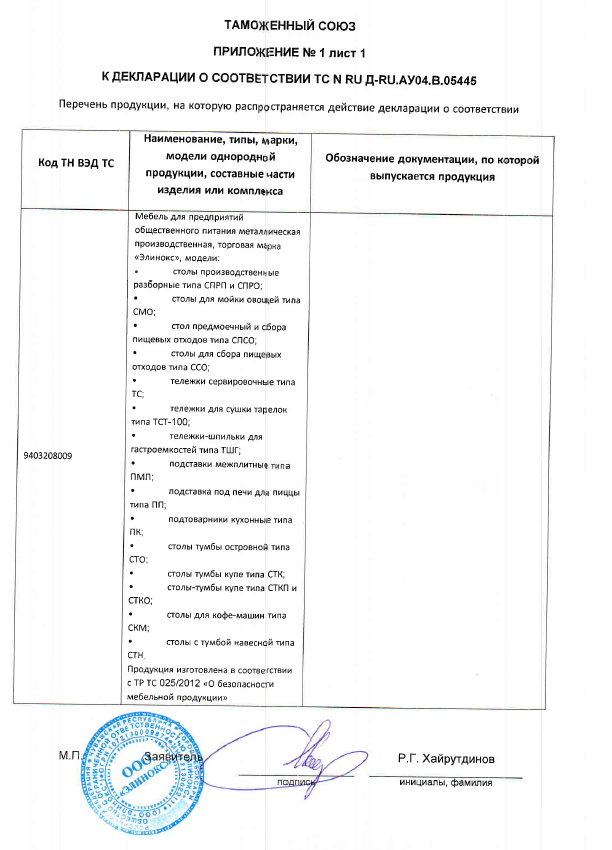 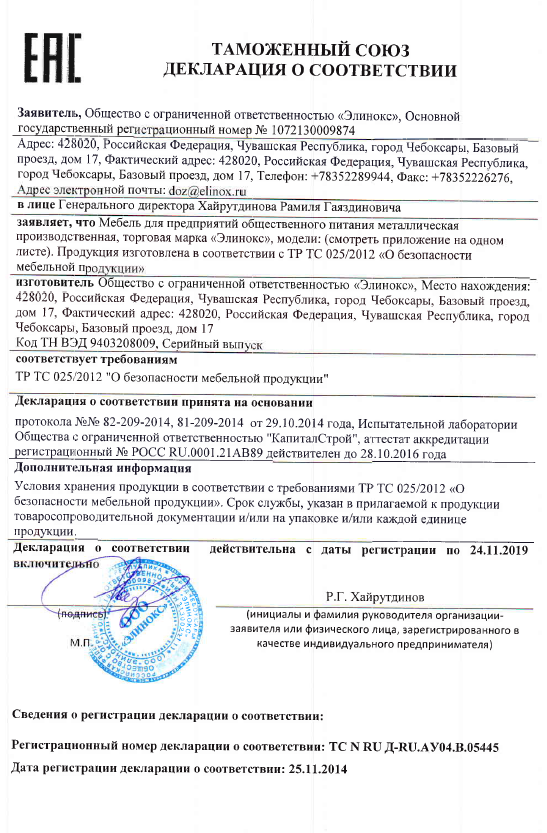 Наименование параметраВеличина параметраВеличина параметраВеличина параметраНаименование параметраСТО-7-1СТО-7-2СТО-7-3Допускаемая нагрузка на столешницу, кг., не более100100100Допускаемая нагрузка на нижнюю полку, кг., не более192636Допускаемая нагрузка на один ящик, кг., не более555Количество ящиков, шт.333Габаритные размеры ящика (рабочие), мм, не болеедлинаширинавысота300520150300520150300520150Габаритные размеры, мм, не болеедлинаширинавысота  +20 мм100070086012007008601500700860Масса, кг, не более606570Масса с упаковкой95105115№п/пНаименованиеКоличество, шт.Стол СТО1Опора4Паспорт1Пакет полиэтиленовый1Упаковочный ящик1